中国科学院深圳先进技术研究院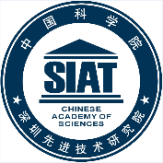 汽车电子研究中心客座学生招聘简章单位简介：中国科学院深圳先进技术研究院经过十余年的发展，建立了平台式的研究院，实现良性发展，体制和机制有创新，已成为国内海归密度最高、国际化学术交流氛围最好的国立研究机构。汽车电子研究中心是中国科学院深圳先进技术研究院先进集成技术研究所里成立最早的一个研究中心，以汽车工程和信息处理为学科基础，致力于智能汽车技术等前沿领域的研究。中心目前共有人员57人，其中，职工19人（约35%海外留学或工作经历），学生38人。更多详情可通过以下网址了解：院网址www.siat.ac.cn研究中心网址http://qcdz.siat.ac.cn招聘岗位：客座学生，数名招聘专业：车联网、自动驾驶方向：电气工程，电子工程，燃料电池，软件工程，自动化，计算机，车辆工程，汽车电子及相关专业提供待遇：1.岗位助学金：面议，提供有竞争力的助学薪资；另提供免费宿舍，有工作餐补贴：18.5元/工作日,院内有食堂；统一购买意外、门诊、住院、重大疾病等保险；有带薪寒假；2.可申请学生年度奖学金、优秀研究生奖、院长奖学金、必和必拓奖学金等；3.报销来院报到的交通费（从学校至我院硬卧，汽车票，高铁或动车二等座，实报实销）和体检费用；4.中心导师可指导发表SCI、EI等文章，指导完成毕业设计，学生将处于团结友善的人文环境中，可参与有挑战性的课题任务，加入优秀的科研平台；5.推荐就业机会或出国出境深造机会，也可优先考虑攻读我院博士或录用为我院员工；6.与国际知名专家、学者共同交流学习的机会；7.丰富的课余协会活动，完善的培养管理模式；招聘条件：1.已完成基础课程的在读硕士生或博士生，征得校方及导师同意，来我院实习期不少于一年（优先考虑实习期一年以上者和有科研项目研究经验者）；2.拥有良好的学术经历与高质量的论文发表者优先考虑；3.有浓厚的学术兴趣、刻苦的钻研精神和开创性的学术思维；4.有责任心和团队合作精神，良好的沟通能力和坚决的工作执行力；5.能流畅地阅读和书写英文；6.经年终考核合格者续约；岗位职责：协助导师完成各项科研工作。联系方式：有意应聘的同学请将简历发至邮箱：yl.liu@siat.ac.cn